Protokollsanteckning till Kommunstyrelsens sammanträde 2023-06-19:MK1: Klimatrapport 2023Arbetena med Klimatrapporten, handlingsplanerna och energi- och klimatstrategin är viktiga arbeten för att Borås Stad och stadens invånare ska göra det som krävs för att Parisavtalets målsättningar ska kunna uppnås. Vänsterpartiet anser att takten i Borås Stads omställningsarbete behöver öka. I den takt som vi idag arbetar kommer vi inte att klara av att uppnå våra mål om en klimatneutral stad i tid.I årets klimatrapport presenteras inte statistik över hur stadens utsläpp har förändrats under det gångna året. Detta beklagar Vänsterpartiet. Vi anser att den typ av uppföljning är viktig för att kunna se effekter av genomfört arbete (som i sin tur kan inspirera till nya initiativ) och för att tydliggöra skillnaden mellan ambitionsnivå och faktiskt utfall av genomförda åtgärder.Vi är kritiska till att det fortfarande är 10 nämnder och styrelser som inte har inkommit med en handlingsplan för sitt klimatarbete. Detta lyfte vi även i samband med 2022 års rapport. Årets siffra visar på en viss förbättring jämfört med fjolåret – men det är orimligt att det fortfarande är ett stort antal nämnder och styrelser som inte har fullföljt sitt uppdrag. Detta väcker frågor om Mitt-samverkans styrning på miljö- och klimatområdet.I Klimatrapport 2023 nämns ett antal rekommendationer inför det kommande årets arbete med klimatomställning. Vänsterpartiet har inget emot innehållet i dessa i sak – även om vi på en del områden ser delvis andra behov – men anser att det behöver vara tydligt vilken status dessa rekommendationer har gentemot exempelvis beslutade åtgärder kring fokusområden i stadens budget. För Vänsterpartiet i KommunstyrelsenStefan Lindborg och Anne Rapinoja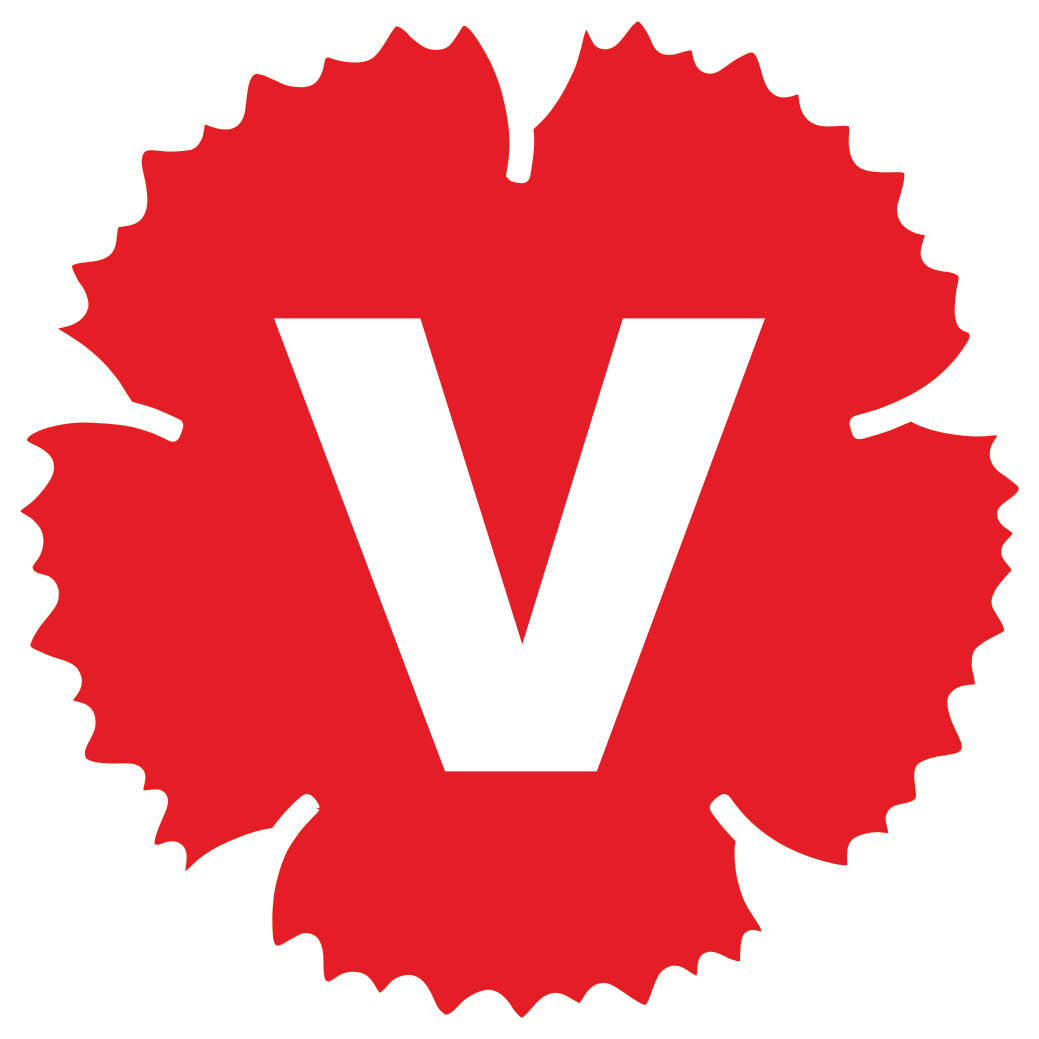 